Petek,  17. 4. 2020  (8.raz.,1.skupina)Rešitve nalog iz učbenika str. 96 / 1, 2, 3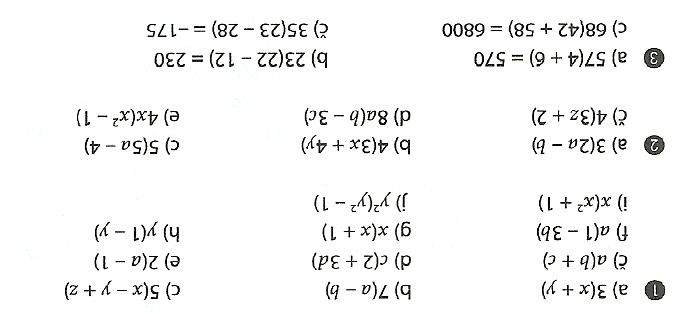 Zapis v zvezek:               Šolska vaja1. Učb. str. 96 / 42.  Učb. str. 96 / 63.  Učb. str. 96 / 7